Академия "Эко-Вектор" и Ассоциация ВУЗов Самарской области приглашают преподавателей, научных сотрудников, аспирантов и студентов на онлайн курс «Статистика в научной публикации». После прохождения программы слушатели должны уметь:Грамотно спланировать экспериментВыбрать адекватный метод статистической обработкиСделать корректное биологическое заключение из полученных математических данныхИзвлечь максимум информации из минимума экспериментальных данных.Этот курс для тех молодых исследователей, кто:Никогда не слушал курс математической статистики (доказательной медицины)Слушал, но ничего не понялПонял, но не всеХочет научиться оценивать убедительность выводов авторов научной статьи, применявших статистические методы.Даты проведения курса: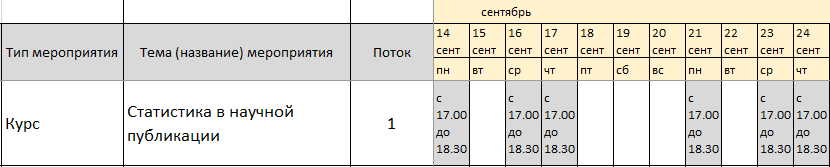 Время занятий: с 17.00 до 18.30 по Московскому времениПродолжительность занятий (вебинаров): 90 минут. Для участия необходимо: заполнить заявку по короткой ссылке: https://clck.ru/QSg2j;посетить все занятия.Видеозаписи занятий не предусмотрено.  Каждый слушатель получит Сертификат участника.Узнать подробнее о курсе и записаться на него по ссылке:  https://clck.ru/QSg2jДля сотрудников и студентов вузов Самарской области предоставляются бюджетные (бесплатные) места, их количество ограничено.